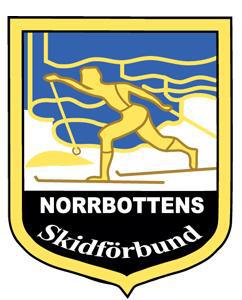 Norrbottens Skidförbunds styrelse hälsar länets längd- och alpina klubbar hjärtligt välkommen till årets skidting.Program Lördag 25 maj 			Söndag 26 maj 10.00 Kaffe 			07.30 Frukost10.30 Inledning			08.30 Kommittéarbete 10.45 Föreläsningar 			10.00 Kaffe- SSF representant			10.30 Kommittéarbete- Extern föreläsare			12.00 Samling, avslutning	12.30 Lunch 			12.30 Lunch			13.30-17.00 Kommittéarbete inkl. kaffe	19.00 Middag 			Pris: 750 kr per person med övernattning, 450 kr utan övernattning. Anmälan skickas till  Hans Ulefors, mailadress: ulefors@hotmail.com senast 12 maj. Använd gärna bifogad anmälningsblankett. Anmälan är bindande och faktura skickas till respektive klubb när anmälningstiden gått ut. 